Star Wars Family TreeIn Spanish and English, write 10 sentences saying how one of these people is related to another of these people. Example: Darth Vader is the father of Luke Skywalker. Darth Vader es el padre de Luke Skywalker. You must use the word OF ( “de”) in each sentence. 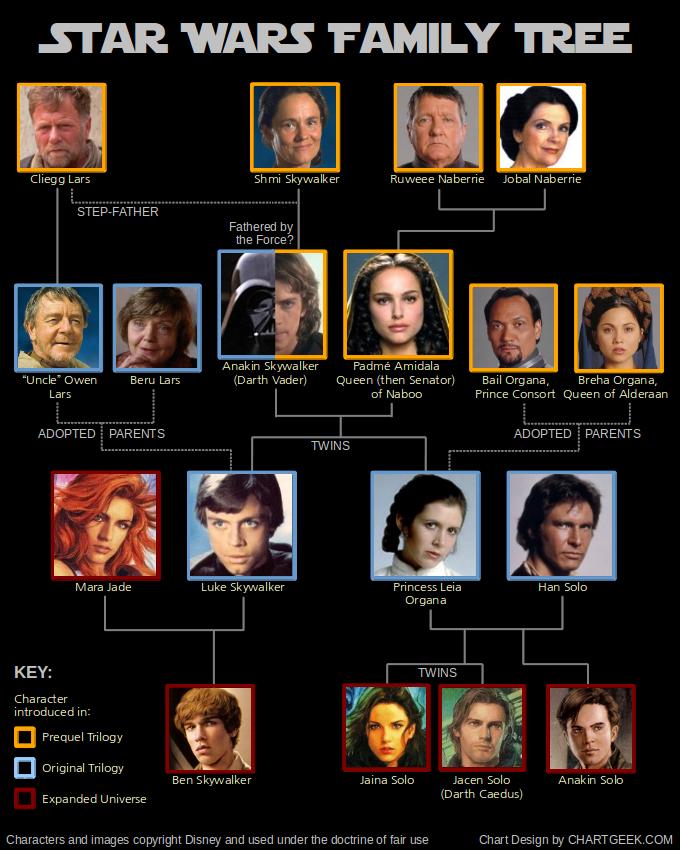 